                                                                                                                             ПРОЕКТ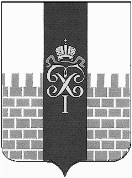 МЕСТНАЯ АДМИНИСТРАЦИЯ МУНИЦИПАЛЬНОГО ОБРАЗОВАНИЯ ГОРОД ПЕТЕРГОФ____________________________________________________________________________ПОСТАНОВЛЕНИЕот « __ » ___________ 2017г.	                                                                    № _____          	В соответствии с Бюджетным кодексом Российской Федерации, Положением о бюджетном процессе в МО город Петергоф и Постановлением местной администрации муниципального образования город Петергоф № 150 от 26.09.2013 года «Об утверждении Положения о Порядке разработки, реализации и оценки эффективности муниципальных программ и о Порядке разработки и реализации  ведомственных целевых программ и планов по непрограммным расходам местного бюджета МО  г. Петергоф» местная администрация муниципального образования город Петергоф		ПОСТАНОВЛЯЕТ:	1. Утвердить ведомственную целевую программу мероприятий, направленную на решение вопроса местного значения «Осуществление благоустройства территории муниципального образования город Петергоф» на 2018 год согласно приложению к настоящему постановлению.  	2.  Постановление вступает в силу с даты официального опубликования.	3.  Контроль за исполнением настоящего постановления оставляю за собой.   Глава местной администрациимуниципального образования город Петергоф                          А.В. ШифманПриложение  к Постановлению МА МО город Петергоф от_________№___                                                                                                                    Утверждаю                                                                                                                                                                                                                                                                                                                                                 Глава МА МО    г. Петергоф                                                                                               _______________ А.В. Шифман.                                                                                               «___» _______________ 2017г.                                                                        ВЕДОМСТВЕННАЯ ЦЕЛЕВАЯ   ПРОГРАММАмероприятий, направленных на решение вопроса местного значения                                          «Осуществление благоустройства территории муниципального образования город Петергоф»  на 2018 годЦели и задачи программы:       -  повышение уровня благоустройства территории города Петергофа;-  создание благоприятных условий для проживания и отдыха жителей.               - улучшение эстетического восприятия окружающей среды.Заказчик программы (ответственный исполнитель):Местная администрация муниципального образования город Петергоф.      Отдел городского хозяйства Местной администрации Муниципального      образования город Петергоф.Ожидаемые конечные результаты реализации целевой программы: - ремонт покрытия проездов и въездов – 19650,3 м²- ремонт пешеходных дорожек -  781,0 м² - устройство и ремонт искусственных неровностей         на внутриквартальных проездах - 52 шт.                                   - создание зон отдыха  -  2989,8 м²;-  разработка проектно-сметной документации – 4 усл .- благоустройство земельного участка расположенного по адресу: Бобыльская дорога д.61,д.63 с уширением проезда. - 5470м2, в том, числе:      ремонт покрытия проезда -2870,9м2      ремонт покрытия тротуара-75,6м2      ремонт газонов- 2523,5м2Сроки реализации целевой программы: 1-4 квартал 2018года.Перечень мероприятий целевой программы, ожидаемые конечные результаты реализации и необходимый объём финансирования:«Об утверждении ведомственной целевой программы мероприятий, направленной на решение вопроса местного значения «Осуществление благоустройства территории муниципального образования город Петергоф» на 2018 год»№/пНаименование мероприятияОжидаемые конечные результатыОжидаемые конечные результатыСрок исполнения мероприятияНеобходимый объём финансирования(тыс. руб.)№/пНаименование мероприятияЕдиница измеренияКол-воСрок исполнения мероприятияВсего1Ремонт покрытия проездов и въездов.кв. м17200,32-4 квартал22 274,72Ремонт покрытий пешеходных дорожек.кв. м781,02-4 квартал2 226,73Текущий ремонт асфальтобетонного покрытия внутриквартальных проездов до 5м2. до 25м2, до 300м2(по перечню)кв. м2 450,02-4 квартал2 920,44Разработка технической документации для выполнения плановых работ  по ремонту проездов, въездов и пешеходных дорожек.усл.101-4 квартал1 100,05Изготовление сметной документации.усл.31-4 квартал274,36Проверка сметной документации усл.21-4 квартал82,37Устройство и ремонт искусственных неровностей на проездах и въездах придомовых и дворовых территорийшт.521-4 квартал370, 28Создание зоны отдыха на территории, прилегающей к домам № 7,корп.1, № 7, корп.2, № 9, № 11 по  ул.Чебышевская.кв.м2 989,82-4 квартал6 988,99Разработка проектно-сметной документации на создание зоны отдыха на внутридворовой территории домов № 9, корп.1, корп.2, по ул.Чичеринской усл.11-4 квартал305,910Разработка проектно-сметной документации на создание зоны отдыха на внутридворовой территории домов № 15/1 по ул.Халтурина, д. 29 по Бобыльской дороге.усл.11-4 квартал477,311Разработка проектно-сметной документации на благоустройство территории по адресу: ул.Константиновская, д.6, д.8.усл.12-4 квартал228,712Разработка проектно-сметной документации на благоустройство территории по адресу: ул.Путешественника Козлова, д.3.усл.12-4 квартал211,613Восстановительная стоимость зелёных насаждений при создании зоны отдыха на территории, прилегающей к домам № 7,корп.1, № 7, корп.2, № 9, № 11 по  ул.Чебышевская.усл.11-2 квартал860,814Технический надзорусл.52-4 квартал564,915Благоустройство земельного участка расположенного по адресу: Бобыльская дорога д.61,д.63 с уширением проезда.кв.м5470,02-4 квартал12 662,716Восстановительная стоимость зелёных насаждений при благоустройстве земельного участка расположенного по адресу: Бобыльская дорога д.61,д.63 с уширением проезда.усл11-2 квартал1956,4ИтогоИтогоИтогоИтогоИтого53 505,8